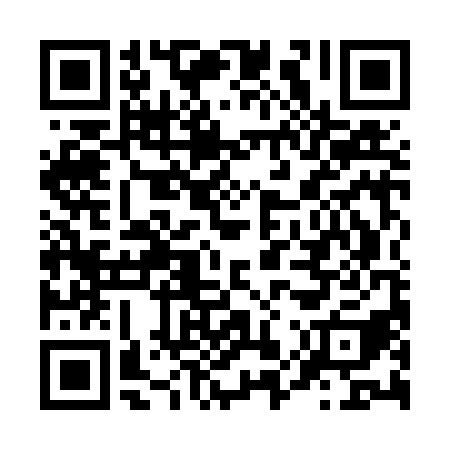 Ramadan times for Oberweikertshofen, GermanyMon 11 Mar 2024 - Wed 10 Apr 2024High Latitude Method: Angle Based RulePrayer Calculation Method: Muslim World LeagueAsar Calculation Method: ShafiPrayer times provided by https://www.salahtimes.comDateDayFajrSuhurSunriseDhuhrAsrIftarMaghribIsha11Mon4:524:526:3612:253:356:156:157:5312Tue4:504:506:3412:253:366:176:177:5513Wed4:484:486:3212:253:376:186:187:5614Thu4:454:456:3012:243:386:206:207:5815Fri4:434:436:2812:243:396:216:218:0016Sat4:414:416:2612:243:406:236:238:0117Sun4:394:396:2412:233:416:246:248:0318Mon4:374:376:2212:233:426:266:268:0519Tue4:344:346:2012:233:436:276:278:0620Wed4:324:326:1812:233:446:296:298:0821Thu4:304:306:1512:223:456:306:308:1022Fri4:274:276:1312:223:456:326:328:1123Sat4:254:256:1112:223:466:336:338:1324Sun4:234:236:0912:213:476:346:348:1525Mon4:204:206:0712:213:486:366:368:1626Tue4:184:186:0512:213:496:376:378:1827Wed4:164:166:0312:203:496:396:398:2028Thu4:134:136:0112:203:506:406:408:2229Fri4:114:115:5912:203:516:426:428:2430Sat4:084:085:5712:203:526:436:438:2531Sun5:065:066:551:194:527:457:459:271Mon5:035:036:531:194:537:467:469:292Tue5:015:016:511:194:547:487:489:313Wed4:584:586:491:184:557:497:499:334Thu4:564:566:471:184:557:517:519:355Fri4:534:536:451:184:567:527:529:366Sat4:514:516:431:184:577:537:539:387Sun4:484:486:411:174:587:557:559:408Mon4:464:466:391:174:587:567:569:429Tue4:434:436:371:174:597:587:589:4410Wed4:414:416:351:165:007:597:599:46